Name: _____________________________________		Date: ____________________Hieroglyphic AlphabetDirections:  Using the alphabet below, create a cartouche with your name on it.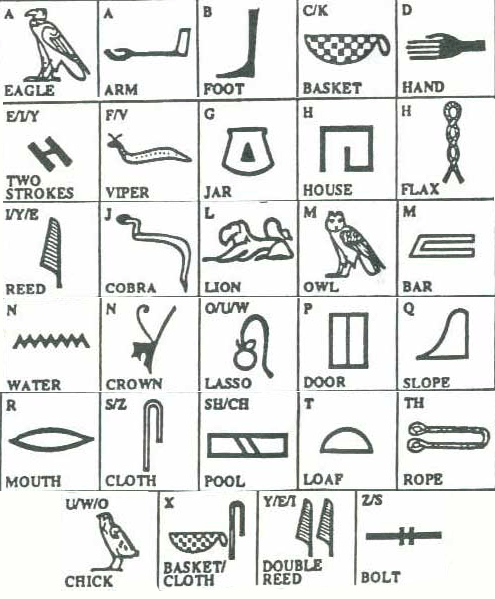 